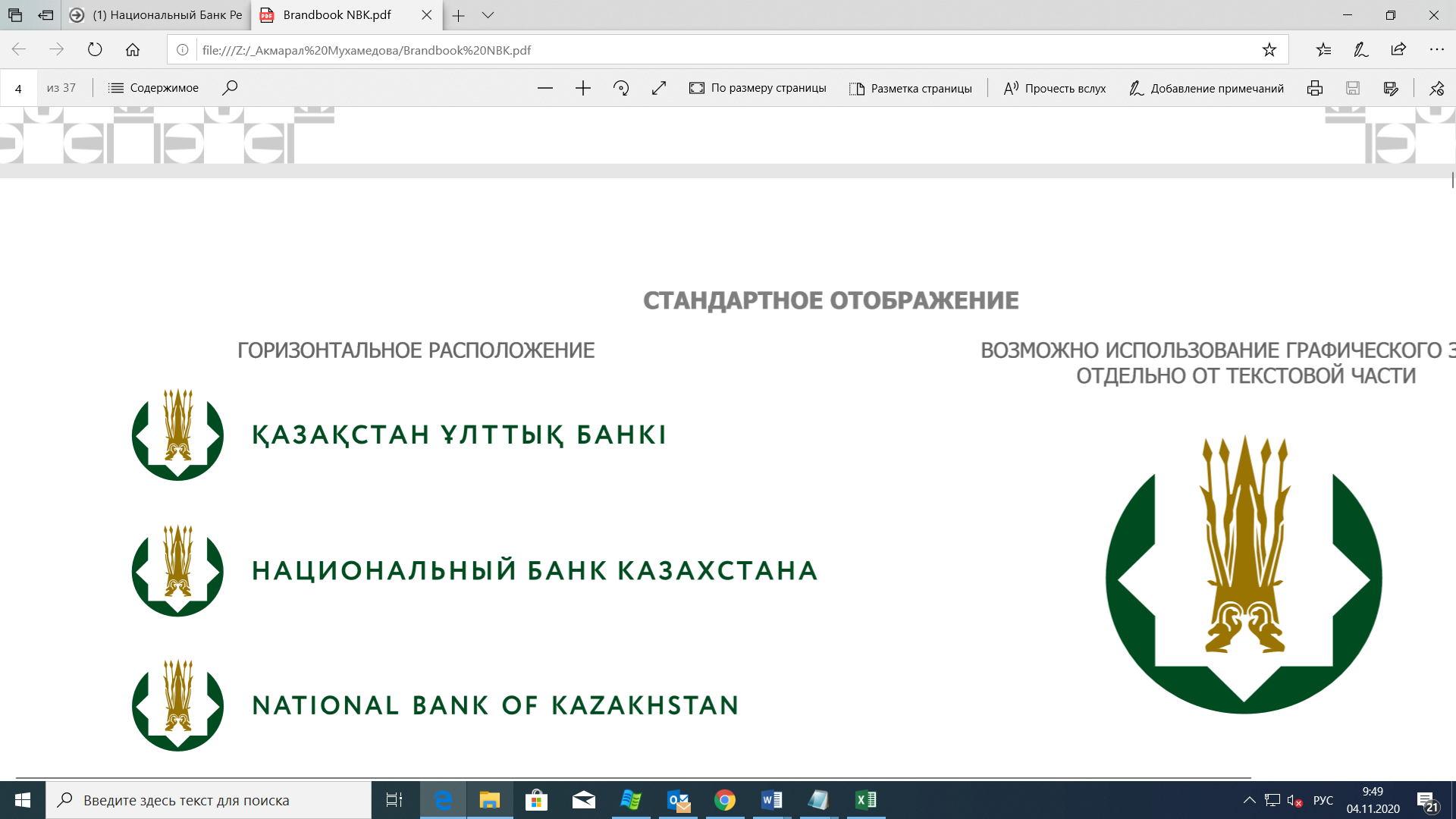 БАСПАСӨЗ РЕЛИЗІ «Қаржы ұйымдарының банк операцияларының жекелеген түрлерін және басқа да операцияларды жүргізуіне шектеулер енгізу туралы» 
Қазақстан Республикасы Ұлттық Банкі Басқармасының 
2013 жылғы 25 желтоқсандағы № 292 қаулысына өзгерістер енгізу туралы» 
Қазақстан Республикасы Ұлттық Банкінің Басқармасы қаулысының 
жобасын әзірлеу туралы Қазақстан Республикасының Ұлттық Банкі қаржылық тұрақтылықты қамтамасыз етуге жәрдемдесу жөніндегі мандатты іске асыру, атап айтқанда борыштық жүктеме коэффициентінің ең жоғары мөлшеріне қойылатын талаптарды белгілеу мақсатында «Қаржы ұйымдарының банк операцияларының жекелеген түрлерін және басқа да операцияларды жүргізуіне шектеулер енгізу туралы» Қазақстан Республикасы Ұлттық Банкі Басқармасының 2013 жылғы 25 желтоқсандағы № 292 қаулысына өзгерістер енгізу туралы» Қазақстан Республикасы Ұлттық Банкінің Басқармасы қаулысының жобасын (бұдан әрі – Қаулы жобасы) әзірледі.Қаулы жобасы макропруденциялық саясат құралдарын Қазақстан Республикасының Қаржы нарығын реттеу және дамыту агенттігімен үйлестіру және борыштық жүктеме коэффициентінің жұмыс істеу тиімділігін арттыру мақсатында әзірленді. Қаулы жобасының толық мәтіні 2022 жылғы 27 сәуірде ашық нормативтік құқықтық актілердің интернет-порталында (https://legalacts.egov.kz/npa/view?id=14082829)  және Қазақстан Республикасы Ұлттық Банкінің ресми интернет-ресурсында «Нормативтік құқықтық база» бөлімінде (https://nationalbank.kz/kz/npa/obespechenie-stabilnosti-finansovoy-sistemy/project) орналастырылды.Толығырақ ақпаратты мына телефон арқылы алуға болады:+7 (7172) 775-577 (ішкі 5636, 5418)e-mail: press@nationalbank.kz      www.nationalbank.kz2022 жылғы 28 сәуірНұр-Сұлтан қ.